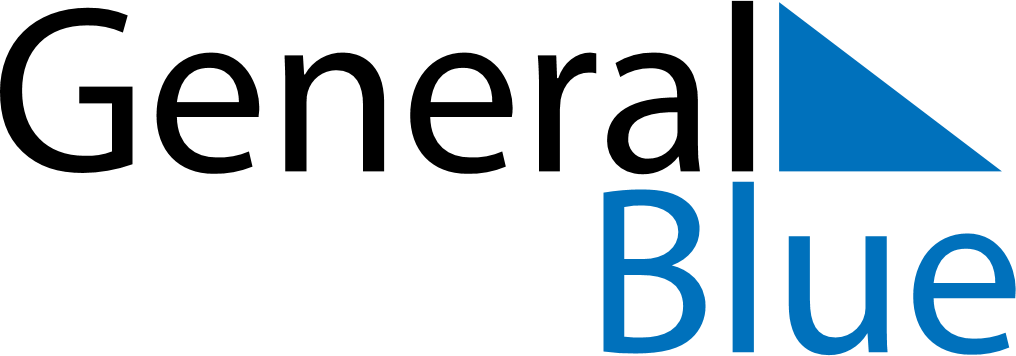 June 2028June 2028June 2028PolandPolandMondayTuesdayWednesdayThursdayFridaySaturdaySunday1234Pentecost56789101112131415161718Corpus Christi192021222324252627282930